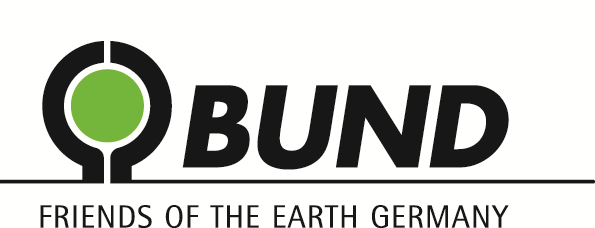 PLÄTZE zumPLATZEN